<Commission>{CONT}Eelarvekontrollikomisjon</Commission><RefProc>2017/2216</RefProc><RefTypeProc>(INI)</RefTypeProc><Date>{01/02/2018}1.2.2018</Date><TypeAM>MUUDATUSETTEPANEKUD</TypeAM><RangeAM>1–77</RangeAM><TitreType>Raporti projekt</TitreType><Rapporteur>Gilles Pargneaux</Rapporteur><Titre>Euroopa Liidu finantshuvide kaitset ja pettusevastast võitlust käsitlev 2016. aasta aruanne</Titre><DocRef>(2017/2216(INI))</DocRef>AM_Com_NonLegReport<RepeatBlock-Amend><Amend>Muudatusettepanek		<NumAm>1</NumAm><RepeatBlock-By><Members>Notis Marias</Members></RepeatBlock-By><DocAmend>Resolutsiooni ettepanek</DocAmend><Article>Volitus 1 a (uus)</Article>Or. <Original>{EL}el</Original></Amend><Amend>Muudatusettepanek		<NumAm>2</NumAm><RepeatBlock-By><Members>Notis Marias</Members></RepeatBlock-By><DocAmend>Resolutsiooni ettepanek</DocAmend><Article>Volitus 1 b (uus)</Article>Or. <Original>{EL}el</Original></Amend><Amend>Muudatusettepanek		<NumAm>3</NumAm><RepeatBlock-By><Members>Benedek Jávor</Members></RepeatBlock-By><DocAmend>Resolutsiooni ettepanek</DocAmend><Article>Põhjendus A</Article>Or. <Original>{EN}en</Original></Amend><Amend>Muudatusettepanek		<NumAm>4</NumAm><RepeatBlock-By><Members>Barbara Kappel</Members></RepeatBlock-By><DocAmend>Resolutsiooni ettepanek</DocAmend><Article>Põhjendus D</Article>Or. <Original>{EN}en</Original></Amend><Amend>Muudatusettepanek		<NumAm>5</NumAm><RepeatBlock-By><Members>Caterina Chinnici</Members></RepeatBlock-By><DocAmend>Resolutsiooni ettepanek</DocAmend><Article>Põhjendus D</Article>Or. <Original>{EN}en</Original></Amend><Amend>Muudatusettepanek		<NumAm>6</NumAm><RepeatBlock-By><Members>Barbara Kappel</Members></RepeatBlock-By><DocAmend>Resolutsiooni ettepanek</DocAmend><Article>Põhjendus H</Article>Or. <Original>{EN}en</Original></Amend><Amend>Muudatusettepanek		<NumAm>7</NumAm><RepeatBlock-By><Members>Julia Pitera</Members></RepeatBlock-By><DocAmend>Resolutsiooni ettepanek</DocAmend><Article>Põhjendus H</Article>Or. <Original>{EN}en</Original></Amend><Amend>Muudatusettepanek		<NumAm>8</NumAm><RepeatBlock-By><Members>Benedek Jávor, Julia Pitera</Members></RepeatBlock-By><DocAmend>Resolutsiooni ettepanek</DocAmend><Article>Põhjendus H a (uus)</Article>Or. <Original>{EN}en</Original></Amend><Amend>Muudatusettepanek		<NumAm>9</NumAm><RepeatBlock-By><Members>Benedek Jávor</Members></RepeatBlock-By><DocAmend>Resolutsiooni ettepanek</DocAmend><Article>Põhjendus H b (uus)</Article>Or. <Original>{EN}en</Original></Amend><Amend>Muudatusettepanek		<NumAm>10</NumAm><RepeatBlock-By><Members>Julia Pitera, Benedek Jávor</Members></RepeatBlock-By><DocAmend>Resolutsiooni ettepanek</DocAmend><Article>Põhjendus I a (uus)</Article>Or. <Original>{EN}en</Original></Amend><Amend>Muudatusettepanek		<NumAm>11</NumAm><RepeatBlock-By><Members>Notis Marias</Members></RepeatBlock-By><DocAmend>Resolutsiooni ettepanek</DocAmend><Article>Punkt 4</Article>Or. <Original>{EL}el</Original></Amend><Amend>Muudatusettepanek		<NumAm>12</NumAm><RepeatBlock-By><Members>Raffaele Fitto</Members></RepeatBlock-By><DocAmend>Resolutsiooni ettepanek</DocAmend><Article>Punkt 4</Article>Or. <Original>{IT}it</Original></Amend><Amend>Muudatusettepanek		<NumAm>13</NumAm><RepeatBlock-By><Members>Notis Marias</Members></RepeatBlock-By><DocAmend>Resolutsiooni ettepanek</DocAmend><Article>Punkt 5</Article>Or. <Original>{EL}el</Original></Amend><Amend>Muudatusettepanek		<NumAm>14</NumAm><RepeatBlock-By><Members>Benedek Jávor, Julia Pitera</Members></RepeatBlock-By><DocAmend>Resolutsiooni ettepanek</DocAmend><Article>Punkt 5</Article>Or. <Original>{EN}en</Original></Amend><Amend>Muudatusettepanek		<NumAm>15</NumAm><RepeatBlock-By><Members>Julia Pitera, Benedek Jávor</Members></RepeatBlock-By><DocAmend>Resolutsiooni ettepanek</DocAmend><Article>Punkt 6</Article>Or. <Original>{EN}en</Original></Amend><Amend>Muudatusettepanek		<NumAm>16</NumAm><RepeatBlock-By><Members>Marco Valli, Laura Agea</Members></RepeatBlock-By><DocAmend>Resolutsiooni ettepanek</DocAmend><Article>Punkt 6 a (uus)</Article>Or. <Original>{IT}it</Original></Amend><Amend>Muudatusettepanek		<NumAm>17</NumAm><RepeatBlock-By><Members>Luke Ming Flanagan</Members></RepeatBlock-By><DocAmend>Resolutsiooni ettepanek</DocAmend><Article>Punkt 7</Article>Or. <Original>{EN}en</Original></Amend><Amend>Muudatusettepanek		<NumAm>18</NumAm><RepeatBlock-By><Members>Ingeborg Gräßle</Members></RepeatBlock-By><DocAmend>Resolutsiooni ettepanek</DocAmend><Article>Punkt 7</Article>Or. <Original>{EN}en</Original></Amend><Amend>Muudatusettepanek		<NumAm>19</NumAm><RepeatBlock-By><Members>Barbara Kappel</Members></RepeatBlock-By><DocAmend>Resolutsiooni ettepanek</DocAmend><Article>Punkt 8</Article>Or. <Original>{EN}en</Original></Amend><Amend>Muudatusettepanek		<NumAm>20</NumAm><RepeatBlock-By><Members>Notis Marias</Members></RepeatBlock-By><DocAmend>Resolutsiooni ettepanek</DocAmend><Article>Punkt 8</Article>Or. <Original>{EL}el</Original></Amend><Amend>Muudatusettepanek		<NumAm>21</NumAm><RepeatBlock-By><Members>Luke Ming Flanagan</Members></RepeatBlock-By><DocAmend>Resolutsiooni ettepanek</DocAmend><Article>Punkt 8</Article>Or. <Original>{EN}en</Original></Amend><Amend>Muudatusettepanek		<NumAm>22</NumAm><RepeatBlock-By><Members>Julia Pitera, Benedek Jávor</Members></RepeatBlock-By><DocAmend>Resolutsiooni ettepanek</DocAmend><Article>Punkt 8</Article>Or. <Original>{EN}en</Original></Amend><Amend>Muudatusettepanek		<NumAm>23</NumAm><RepeatBlock-By><Members>Ingeborg Gräßle</Members></RepeatBlock-By><DocAmend>Resolutsiooni ettepanek</DocAmend><Article>Punkt 8</Article>Or. <Original>{EN}en</Original></Amend><Amend>Muudatusettepanek		<NumAm>24</NumAm><RepeatBlock-By><Members>Benedek Jávor, Julia Pitera</Members></RepeatBlock-By><DocAmend>Resolutsiooni ettepanek</DocAmend><Article>Punkt 8</Article>Or. <Original>{EN}en</Original></Amend><Amend>Muudatusettepanek		<NumAm>25</NumAm><RepeatBlock-By><Members>Ingeborg Gräßle</Members></RepeatBlock-By><DocAmend>Resolutsiooni ettepanek</DocAmend><Article>Punkt 8 a (uus)</Article>Or. <Original>{EN}en</Original></Amend><Amend>Muudatusettepanek		<NumAm>26</NumAm><RepeatBlock-By><Members>Barbara Kappel</Members></RepeatBlock-By><DocAmend>Resolutsiooni ettepanek</DocAmend><Article>Punkt 10</Article>Or. <Original>{EN}en</Original></Amend><Amend>Muudatusettepanek		<NumAm>27</NumAm><RepeatBlock-By><Members>Benedek Jávor</Members></RepeatBlock-By><DocAmend>Resolutsiooni ettepanek</DocAmend><Article>Punkt 10</Article>Or. <Original>{EN}en</Original></Amend><Amend>Muudatusettepanek		<NumAm>28</NumAm><RepeatBlock-By><Members>Notis Marias</Members></RepeatBlock-By><DocAmend>Resolutsiooni ettepanek</DocAmend><Article>Punkt 12</Article>Or. <Original>{EL}el</Original></Amend><Amend>Muudatusettepanek		<NumAm>29</NumAm><RepeatBlock-By><Members>Raffaele Fitto</Members></RepeatBlock-By><DocAmend>Resolutsiooni ettepanek</DocAmend><Article>Punkt 12</Article>Or. <Original>{IT}it</Original></Amend><Amend>Muudatusettepanek		<NumAm>30</NumAm><RepeatBlock-By><Members>Barbara Kappel</Members></RepeatBlock-By><DocAmend>Resolutsiooni ettepanek</DocAmend><Article>Punkt 12</Article>Or. <Original>{EN}en</Original></Amend><Amend>Muudatusettepanek		<NumAm>31</NumAm><RepeatBlock-By><Members>Marco Valli, Laura Agea</Members></RepeatBlock-By><DocAmend>Resolutsiooni ettepanek</DocAmend><Article>Punkt 15 a (uus)</Article>Or. <Original>{IT}it</Original></Amend><Amend>Muudatusettepanek		<NumAm>32</NumAm><RepeatBlock-By><Members>Julia Pitera, Benedek Jávor</Members></RepeatBlock-By><DocAmend>Resolutsiooni ettepanek</DocAmend><Article>Punkt 18</Article>Or. <Original>{EN}en</Original></Amend><Amend>Muudatusettepanek		<NumAm>33</NumAm><RepeatBlock-By><Members>Notis Marias</Members></RepeatBlock-By><DocAmend>Resolutsiooni ettepanek</DocAmend><Article>Punkt 18</Article>Or. <Original>{EL}el</Original></Amend><Amend>Muudatusettepanek		<NumAm>34</NumAm><RepeatBlock-By><Members>Marco Valli, Laura Agea</Members></RepeatBlock-By><DocAmend>Resolutsiooni ettepanek</DocAmend><Article>Punkt 18 a (uus)</Article>Or. <Original>{IT}it</Original></Amend><Amend>Muudatusettepanek		<NumAm>35</NumAm><RepeatBlock-By><Members>Notis Marias</Members></RepeatBlock-By><DocAmend>Resolutsiooni ettepanek</DocAmend><Article>Punkt 19</Article>Or. <Original>{EL}el</Original></Amend><Amend>Muudatusettepanek		<NumAm>36</NumAm><RepeatBlock-By><Members>Notis Marias</Members></RepeatBlock-By><DocAmend>Resolutsiooni ettepanek</DocAmend><Article>Punkt 20</Article>Or. <Original>{EL}el</Original></Amend><Amend>Muudatusettepanek		<NumAm>37</NumAm><RepeatBlock-By><Members>Marco Valli, Laura Agea</Members></RepeatBlock-By><DocAmend>Resolutsiooni ettepanek</DocAmend><Article>Punkt 20</Article>Or. <Original>{IT}it</Original></Amend><Amend>Muudatusettepanek		<NumAm>38</NumAm><RepeatBlock-By><Members>Georgi Pirinski, Gilles Pargneaux</Members></RepeatBlock-By><DocAmend>Resolutsiooni ettepanek</DocAmend><Article>Punkt 21</Article>Or. <Original>{EN}en</Original></Amend><Amend>Muudatusettepanek		<NumAm>39</NumAm><RepeatBlock-By><Members>Georgi Pirinski, Gilles Pargneaux</Members></RepeatBlock-By><DocAmend>Resolutsiooni ettepanek</DocAmend><Article>Punkt 22</Article>Or. <Original>{EN}en</Original></Amend><Amend>Muudatusettepanek		<NumAm>40</NumAm><RepeatBlock-By><Members>Marco Valli, Laura Agea</Members></RepeatBlock-By><DocAmend>Resolutsiooni ettepanek</DocAmend><Article>Punkt 25 a (uus)</Article>Or. <Original>{IT}it</Original></Amend><Amend>Muudatusettepanek		<NumAm>41</NumAm><RepeatBlock-By><Members>Marco Valli, Laura Agea</Members></RepeatBlock-By><DocAmend>Resolutsiooni ettepanek</DocAmend><Article>Punkt 28 a (uus)</Article>Or. <Original>{IT}it</Original></Amend><Amend>Muudatusettepanek		<NumAm>42</NumAm><RepeatBlock-By><Members>Benedek Jávor</Members></RepeatBlock-By><DocAmend>Resolutsiooni ettepanek</DocAmend><Article>Alapealkiri 4 a (uus)</Article>Or. <Original>{EN}en</Original></Amend><Amend>Muudatusettepanek		<NumAm>43</NumAm><RepeatBlock-By><Members>Benedek Jávor</Members></RepeatBlock-By><DocAmend>Resolutsiooni ettepanek</DocAmend><Article>Punkt 28 a (uus)</Article>Or. <Original>{EN}en</Original></Amend><Amend>Muudatusettepanek		<NumAm>44</NumAm><RepeatBlock-By><Members>Benedek Jávor</Members></RepeatBlock-By><DocAmend>Resolutsiooni ettepanek</DocAmend><Article>Punkt 28 b (uus)</Article>Or. <Original>{EN}en</Original></Amend><Amend>Muudatusettepanek		<NumAm>45</NumAm><RepeatBlock-By><Members>Notis Marias</Members></RepeatBlock-By><DocAmend>Resolutsiooni ettepanek</DocAmend><Article>Punkt 29</Article>Or. <Original>{EL}el</Original></Amend><Amend>Muudatusettepanek		<NumAm>46</NumAm><RepeatBlock-By><Members>Marco Valli, Laura Agea</Members></RepeatBlock-By><DocAmend>Resolutsiooni ettepanek</DocAmend><Article>Punkt 29 a (uus)</Article>Or. <Original>{IT}it</Original></Amend><Amend>Muudatusettepanek		<NumAm>47</NumAm><RepeatBlock-By><Members>Notis Marias</Members></RepeatBlock-By><DocAmend>Resolutsiooni ettepanek</DocAmend><Article>Punkt 31</Article>Or. <Original>{EL}el</Original></Amend><Amend>Muudatusettepanek		<NumAm>48</NumAm><RepeatBlock-By><Members>Marco Valli, Laura Agea</Members></RepeatBlock-By><DocAmend>Resolutsiooni ettepanek</DocAmend><Article>Punkt 31 a (uus)</Article>Or. <Original>{IT}it</Original></Amend><Amend>Muudatusettepanek		<NumAm>49</NumAm><RepeatBlock-By><Members>Marco Valli, Laura Agea</Members></RepeatBlock-By><DocAmend>Resolutsiooni ettepanek</DocAmend><Article>Punkt 31 b (uus)</Article>Or. <Original>{IT}it</Original></Amend><Amend>Muudatusettepanek		<NumAm>50</NumAm><RepeatBlock-By><Members>Marian-Jean Marinescu</Members></RepeatBlock-By><DocAmend>Resolutsiooni ettepanek</DocAmend><Article>Punkt 31 a (uus)</Article>Or. <Original>{EN}en</Original></Amend><Amend>Muudatusettepanek		<NumAm>51</NumAm><RepeatBlock-By><Members>Marian-Jean Marinescu</Members></RepeatBlock-By><DocAmend>Resolutsiooni ettepanek</DocAmend><Article>Punkt 31 b (uus)</Article>Or. <Original>{EN}en</Original></Amend><Amend>Muudatusettepanek		<NumAm>52</NumAm><RepeatBlock-By><Members>Marian-Jean Marinescu</Members></RepeatBlock-By><DocAmend>Resolutsiooni ettepanek</DocAmend><Article>Punkt 31 c (uus)</Article>Or. <Original>{EN}en</Original></Amend><Amend>Muudatusettepanek		<NumAm>53</NumAm><RepeatBlock-By><Members>Marian-Jean Marinescu</Members></RepeatBlock-By><DocAmend>Resolutsiooni ettepanek</DocAmend><Article>Punkt 31 d (uus)</Article>Or. <Original>{EN}en</Original></Amend><Amend>Muudatusettepanek		<NumAm>54</NumAm><RepeatBlock-By><Members>Marian-Jean Marinescu</Members></RepeatBlock-By><DocAmend>Resolutsiooni ettepanek</DocAmend><Article>Punkt 31 e (uus)</Article>Or. <Original>{EN}en</Original></Amend><Amend>Muudatusettepanek		<NumAm>55</NumAm><RepeatBlock-By><Members>Luke Ming Flanagan</Members></RepeatBlock-By><DocAmend>Resolutsiooni ettepanek</DocAmend><Article>Punkt 32</Article>Or. <Original>{EN}en</Original></Amend><Amend>Muudatusettepanek		<NumAm>56</NumAm><RepeatBlock-By><Members>Petri Sarvamaa</Members></RepeatBlock-By><DocAmend>Resolutsiooni ettepanek</DocAmend><Article>Punkt 34</Article>Or. <Original>{EN}en</Original></Amend><Amend>Muudatusettepanek		<NumAm>57</NumAm><RepeatBlock-By><Members>Gerben-Jan Gerbrandy, Sophia in 't Veld</Members></RepeatBlock-By><DocAmend>Resolutsiooni ettepanek</DocAmend><Article>Punkt 35</Article>Or. <Original>{EN}en</Original></Amend><Amend>Muudatusettepanek		<NumAm>58</NumAm><RepeatBlock-By><Members>Notis Marias</Members></RepeatBlock-By><DocAmend>Resolutsiooni ettepanek</DocAmend><Article>Punkt 36</Article>Or. <Original>{EL}el</Original></Amend><Amend>Muudatusettepanek		<NumAm>59</NumAm><RepeatBlock-By><Members>Gerben-Jan Gerbrandy, Sophia in 't Veld</Members></RepeatBlock-By><DocAmend>Resolutsiooni ettepanek</DocAmend><Article>Punkt 36</Article>Or. <Original>{EN}en</Original></Amend><Amend>Muudatusettepanek		<NumAm>60</NumAm><RepeatBlock-By><Members>Marco Valli, Laura Agea</Members></RepeatBlock-By><DocAmend>Resolutsiooni ettepanek</DocAmend><Article>Punkt 36</Article>Or. <Original>{IT}it</Original></Amend><Amend>Muudatusettepanek		<NumAm>61</NumAm><RepeatBlock-By><Members>Benedek Jávor</Members></RepeatBlock-By><DocAmend>Resolutsiooni ettepanek</DocAmend><Article>Punkt 36</Article>Or. <Original>{EN}en</Original></Amend><Amend>Muudatusettepanek		<NumAm>62</NumAm><RepeatBlock-By><Members>Benedek Jávor</Members></RepeatBlock-By><DocAmend>Resolutsiooni ettepanek</DocAmend><Article>Punkt 36 a (uus)</Article>Or. <Original>{EN}en</Original></Amend><Amend>Muudatusettepanek		<NumAm>63</NumAm><RepeatBlock-By><Members>Julia Pitera, Benedek Jávor</Members></RepeatBlock-By><DocAmend>Resolutsiooni ettepanek</DocAmend><Article>Punkt 36 a (uus)</Article>Or. <Original>{EN}en</Original></Amend><Amend>Muudatusettepanek		<NumAm>64</NumAm><RepeatBlock-By><Members>Benedek Jávor, Julia Pitera</Members></RepeatBlock-By><DocAmend>Resolutsiooni ettepanek</DocAmend><Article>Punkt 36 b (uus)</Article>Or. <Original>{EN}en</Original></Amend><Amend>Muudatusettepanek		<NumAm>65</NumAm><RepeatBlock-By><Members>Benedek Jávor</Members></RepeatBlock-By><DocAmend>Resolutsiooni ettepanek</DocAmend><Article>Punkt 36 c (uus)</Article>Or. <Original>{EN}en</Original></Amend><Amend>Muudatusettepanek		<NumAm>66</NumAm><RepeatBlock-By><Members>Benedek Jávor</Members></RepeatBlock-By><DocAmend>Resolutsiooni ettepanek</DocAmend><Article>Punkt 36 d (uus)</Article>Or. <Original>{EN}en</Original></Amend><Amend>Muudatusettepanek		<NumAm>67</NumAm><RepeatBlock-By><Members>Benedek Jávor</Members></RepeatBlock-By><DocAmend>Resolutsiooni ettepanek</DocAmend><Article>Punkt 36 e (uus)</Article>Or. <Original>{EN}en</Original></Amend><Amend>Muudatusettepanek		<NumAm>68</NumAm><RepeatBlock-By><Members>Luke Ming Flanagan</Members></RepeatBlock-By><DocAmend>Resolutsiooni ettepanek</DocAmend><Article>Punkt 37</Article>Or. <Original>{EN}en</Original></Amend><Amend>Muudatusettepanek		<NumAm>69</NumAm><RepeatBlock-By><Members>Benedek Jávor</Members></RepeatBlock-By><DocAmend>Resolutsiooni ettepanek</DocAmend><Article>Punkt 37</Article>Or. <Original>{EN}en</Original></Amend><Amend>Muudatusettepanek		<NumAm>70</NumAm><RepeatBlock-By><Members>Marco Valli, Laura Agea</Members></RepeatBlock-By><DocAmend>Resolutsiooni ettepanek</DocAmend><Article>Punkt 37</Article>Or. <Original>{IT}it</Original></Amend><Amend>Muudatusettepanek		<NumAm>71</NumAm><RepeatBlock-By><Members>Benedek Jávor</Members></RepeatBlock-By><DocAmend>Resolutsiooni ettepanek</DocAmend><Article>Punkt 38</Article>Or. <Original>{EN}en</Original></Amend><Amend>Muudatusettepanek		<NumAm>72</NumAm><RepeatBlock-By><Members>Benedek Jávor</Members></RepeatBlock-By><DocAmend>Resolutsiooni ettepanek</DocAmend><Article>Punkt 45</Article>Or. <Original>{EN}en</Original></Amend><Amend>Muudatusettepanek		<NumAm>73</NumAm><RepeatBlock-By><Members>Ingeborg Gräßle</Members></RepeatBlock-By><DocAmend>Resolutsiooni ettepanek</DocAmend><Article>Punkt 45 a (uus)</Article>Or. <Original>{EN}en</Original></Amend><Amend>Muudatusettepanek		<NumAm>74</NumAm><RepeatBlock-By><Members>Ingeborg Gräßle</Members></RepeatBlock-By><DocAmend>Resolutsiooni ettepanek</DocAmend><Article>Punkt 45 b (uus)</Article>Or. <Original>{EN}en</Original></Amend><Amend>Muudatusettepanek		<NumAm>75</NumAm><RepeatBlock-By><Members>Ingeborg Gräßle</Members></RepeatBlock-By><DocAmend>Resolutsiooni ettepanek</DocAmend><Article>Punkt 45 c (uus)</Article>Or. <Original>{EN}en</Original></Amend><Amend>Muudatusettepanek		<NumAm>76</NumAm><RepeatBlock-By><Members>Benedek Jávor</Members></RepeatBlock-By><DocAmend>Resolutsiooni ettepanek</DocAmend><Article>Punkt 45 a (uus)</Article>Or. <Original>{EN}en</Original></Amend><Amend>Muudatusettepanek		<NumAm>77</NumAm><RepeatBlock-By><Members>Benedek Jávor, Julia Pitera</Members></RepeatBlock-By><DocAmend>Resolutsiooni ettepanek</DocAmend><Article>Punkt 45 b (uus)</Article>Or. <Original>{EN}en</Original></Amend></RepeatBlock-Amend>Euroopa Parlament2014-2019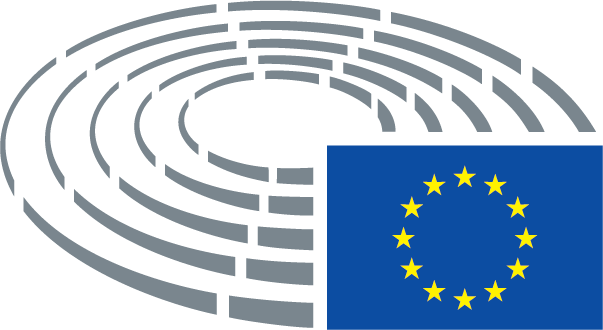 Resolutsiooni ettepanekMuudatusettepanek–	võttes arvesse Euroopa Liidu toimimise lepingu protokolli (nr 1) riikide parlamentide rolli kohta Euroopa Liidus,Resolutsiooni ettepanekMuudatusettepanek–	võttes arvesse Euroopa Liidu toimimise lepingu protokolli (nr 2) subsidiaarsuse ja proportsionaalsuse põhimõtte kohaldamise kohta,Resolutsiooni ettepanekMuudatusettepanekA.	arvestades, et liikmesriigid ja komisjon vastutavad ühiselt 74 % liidu 2016. aasta eelarve täitmise eest; arvestades, et peamiselt vastutavad omavahendite kogumise eest liikmesriigid, muu hulgas käibemaksu ja tollimaksude näol;A.	arvestades, et õiguslikult vastutavad liikmesriigid ja komisjon ühiselt umbes 74 % liidu 2016. aasta eelarve täitmise eest, kuid tegelikult kulutavad neid vahendeid liikmesriigid ja komisjon vastutab sellistest projektidest ülevaate omamise eest, et nende üle säiliks teatav kontroll; arvestades, et peamiselt vastutavad omavahendite kogumise eest liikmesriigid, muu hulgas käibemaksu ja tollimaksude näol;Resolutsiooni ettepanekMuudatusettepanekD.	arvestades, et liikmesriikide õigus- ja haldussüsteemide mitmekesisuse tõttu on õigusnormide rikkumiste ja pettusega võitlemine keeruline; arvestades, et komisjon peaks seepärast suurendama jõupingutusi, et tagada pettusevastase võitluse tulemuslik elluviimine ning selle käegakatsutavamad ja rahuldavamad tulemused;D.	arvestades, et liikmesriikide õigus- ja haldussüsteemide mitmekesisust tuleb piisavalt käsitleda, et võidelda õigusnormide rikkumiste ja pettusega; arvestades, et komisjon peaks seepärast suurendama jõupingutusi, et tagada pettusevastase võitluse tulemuslik elluviimine ning selle käegakatsutavamad ja rahuldavamad tulemused;Resolutsiooni ettepanekMuudatusettepanekD.	arvestades, et liikmesriikide õigus- ja haldussüsteemide mitmekesisuse tõttu on õigusnormide rikkumiste ja pettusega võitlemine keeruline; arvestades, et komisjon peaks seepärast suurendama jõupingutusi, et tagada pettusevastase võitluse tulemuslik elluviimine ning selle käegakatsutavamad ja rahuldavamad tulemused;D.	arvestades, et liikmesriikide õigus- ja haldussüsteemide mitmekesisuse tõttu on õigusnormide rikkumiste ja pettusega võitlemine keeruline; arvestades, et komisjon peaks seepärast suurendama jõupingutusi, et tagada pettusevastase võitluse tulemuslik elluviimine ning selle käegakatsutavamad ja rahuldavamad tulemused; seda tuleks teha algatustega (sealhulgas seadusandlike algatustega), mille eesmärk on ühtlustada liikmesriikide pädevatele asutustele antud volitusi või vähemalt tagada nende suurendamine, nagu seda on tehtud näiteks Itaalias finantsjärelevalveasutusele Guardia di Finanza ulatuslike volituste andmisega, mida tunnustati eelarvekontrollikomisjoni 13. novembri 2017. aasta koosolekul;Resolutsiooni ettepanekMuudatusettepanekH.	arvestades, et praegune käibemaksusüsteem, eelkõige sellisena nagu seda kohaldatakse piiriülestele tehingutele, on haavatav pettuse ja maksustamise vältimise strateegiate ees ning et 2015. aastal põhjustas üksnes varifirmadega seotud ühendusesisene pettus (nn karussellpettus) käibemaksutulu saamata jäämise umbes 50 miljardi euro ulatuses;H.	arvestades, et käibemaksusüsteemid, eelkõige sellistena nagu neid kohaldatakse piiriülestele tehingutele, on haavatavad pettuse ja maksustamise vältimise strateegiate ees ning et 2015. aastal põhjustas üksnes varifirmadega seotud ühendusesisene pettus (nn karussellpettus) käibemaksutulu saamata jäämise umbes 50 miljardi euro ulatuses;Resolutsiooni ettepanekMuudatusettepanekH.	arvestades, et praegune käibemaksusüsteem, eelkõige sellisena nagu seda kohaldatakse piiriülestele tehingutele, on haavatav pettuse ja maksustamise vältimise strateegiate ees ning et 2015. aastal põhjustas üksnes varifirmadega seotud ühendusesisene pettus (nn karussellpettus) käibemaksutulu saamata jäämise umbes 50 miljardi euro ulatuses;H.	arvestades, et praegune käibemaksusüsteem, eelkõige sellisena nagu seda kohaldatakse piiriülestele tehingutele, on haavatav pettuse ja maksudest kõrvalehoidumise strateegiate ees ning et 2015. aastal põhjustas üksnes varifirmadega seotud ühendusesisene pettus (nn karussellpettus) käibemaksutulu saamata jäämise umbes 50 miljardi euro ulatuses;Resolutsiooni ettepanekMuudatusettepanekH a.	arvestades, et korruptsioon mõjutab kõiki liikmesriike, eelkõige organiseeritud kuritegevuse vormis, ning lisaks ELi majanduse koormamisele kahjustab see ka demokraatiat ja õigusriigi põhimõtet kogu Euroopas; täpsed arvud ei ole aga teada, sest komisjon on otsustanud ELi korruptsioonivastast poliitikat käsitlevas aruandes andmeid mitte avaldada;Resolutsiooni ettepanekMuudatusettepanekH b.	arvestades, et pettus on tahtliku väärteo näide ja kuritegu, samas kui õigusnormide rikkumine kujutab endast eeskirjade täitmata jätmist;Resolutsiooni ettepanekMuudatusettepanekI a.	arvestades, et Euroopa Prokuratuuri asutamiseni ja Eurojusti reformimiseni on OLAF ainuke Euroopa organ, kes on spetsialiseerunud liidu finantshuvide kaitsele; rõhutab, et mitmes liikmesriigis jääb OLAF isegi pärast Euroopa Prokuratuuri sisseseadmist ainukeseks ELi finantshuvide kaitsmisega tegelevaks organiks;Resolutsiooni ettepanekMuudatusettepanek4.	on seisukohal, et komisjoni ja liikmesriikide koostöö pettuse tuvastamise valdkonnas ei ole piisavalt tõhus;4.	märgib, et komisjoni ja liikmesriikide koostöö pettuse tuvastamise valdkonnas ei ole piisavalt tõhus;Resolutsiooni ettepanekMuudatusettepanek4.	on seisukohal, et komisjoni ja liikmesriikide koostöö pettuse tuvastamise valdkonnas ei ole piisavalt tõhus;4.	on seisukohal, et komisjoni ja liikmesriikide koostöö pettuse tuvastamise valdkonnas ei ole piisavalt tõhus; nõuab sellele vastavalt tungivalt, et tihedama, tulemuslikuma ja tõhusama koostöö tagamiseks võetaks eri meetmeid;Resolutsiooni ettepanekMuudatusettepanek5.	peab kahetsusväärseks, et kõik liikmesriigid ei ole võtnud kasutusele riiklikke pettusevastaseid strateegiaid;5.	peab vastuvõetamatuks, et kõik liikmesriigid ei ole võtnud kasutusele riiklikke pettusevastaseid strateegiaid;Resolutsiooni ettepanekMuudatusettepanek5.	peab kahetsusväärseks, et kõik liikmesriigid ei ole võtnud kasutusele riiklikke pettusevastaseid strateegiaid;5.	peab kahetsusväärseks, et kõik liikmesriigid ei ole võtnud kasutusele riiklikke pettusevastaseid strateegiaid; kutsub komisjoni üles tegema aktiivset tööd, et aidata liikmesriike riiklike pettusevastaste strateegiate koostamisel, eelkõige seetõttu, et nad haldavad umbes 74 % ELi eelarvest;Resolutsiooni ettepanekMuudatusettepanek6.	kutsub veel kord komisjoni üles looma ühtse süsteemi võrreldavate andmete kogumiseks liikmesriikide õigusnormide rikkumiste ja pettusejuhtumite kohta, et ühtlustada aruandlust ning tagada edastatud andmete kvaliteet ja võrreldavus;6.	märgib, et komisjon on õigusnormide rikkumiste ja pettusejuhtumite kohta võrreldavate andmete kogumiseks loonud ühtse süsteemi seeläbi, et 2015. aastal võeti vastu neli delegeeritud ja neli rakendusmäärust eeskirjade eiramisest teatamise kohta, millega ühtlustati koostöös liikmesriikidega toimuva eelarve täitmise valdkondi (määrused (EL) 2015/1970, 2015/1971, 2015/1972, 2015/1973, 2015/1974, 2015/1975, 2015/1976, 2015/1977), ning et 2016. aastal võttis ta eiramisjuhtumite haldamise süsteemis kasutusele eiramistest teatamise ühise mooduli;Resolutsiooni ettepanekMuudatusettepanek6 a.	väljendab muret asjaolu pärast, et teatamise protsessis esineb liikmesriikide vahel jätkuvalt erinevusi, mis võivad tekitada eksliku mulje kontrollide tulemuslikkusest; kutsub komisjoni üles jätkama jõupingutusi, mille eesmärk on aidata liikmesriikidel tõsta kontrollide taset ja kvaliteeti ning vahetada pettusevastase võitluse parimaid tavasid;Resolutsiooni ettepanekMuudatusettepanek7.	tunneb heameelt, et vastu võeti direktiiv, mis käsitleb võitlust liidu finantshuve kahjustavate pettuste vastu kriminaalõiguse abil (finantshuvide kaitse direktiiv), mille kohaldamisala hõlmab käibemaksu;7.	märgib, et vastu võeti direktiiv, mis käsitleb võitlust liidu finantshuve kahjustavate pettuste vastu kriminaalõiguse abil (finantshuvide kaitse direktiiv), mille kohaldamisala hõlmab käibemaksu;Resolutsiooni ettepanekMuudatusettepanek7.	tunneb heameelt, et vastu võeti direktiiv, mis käsitleb võitlust liidu finantshuve kahjustavate pettuste vastu kriminaalõiguse abil (finantshuvide kaitse direktiiv), mille kohaldamisala hõlmab käibemaksu;7.	tunneb heameelt, et vastu võeti direktiiv, mis käsitleb võitlust liidu finantshuve kahjustavate pettuste vastu kriminaalõiguse abil (finantshuvide kaitse direktiiv), mille kohaldamisala hõlmab käibemaksupettust, mis on eriti oluline piiriülese käibemaksupettuse vastase võitluse tugevdamiseks; peab seda direktiivi esimeseks sammuks Euroopa kriminaalõiguse ühtlustamisel; märgib, et direktiivis on esitatud korruptsiooni määratlus ja määratud kindlaks kriminaliseeritavad pettuse liigid;Resolutsiooni ettepanekMuudatusettepanek8.	tunneb heameelt 20 liikmesriigi otsuse üle luua Euroopa Prokuratuur tõhustatud koostöö raames ning loodab, et OLAFi ja Euroopa Prokuratuuri vaheline koostöö on tulemuslik; tunneb seejuures kahetsust, et kõik liidu liikmesriigid ei soovinud selles algatuses osaleda, ning rõhutab, et on oluline säilitada kõikides liikmesriikides võrdne pettuste tuvastamise tase;8.	võtab teadmiseks 20 liikmesriigi otsuse luua Euroopa Prokuratuur tõhustatud koostöö raames ning loodab, et OLAFi ja Euroopa Prokuratuuri vaheline koostöö on tulemuslik;Resolutsiooni ettepanekMuudatusettepanek8.	tunneb heameelt 20 liikmesriigi otsuse üle luua Euroopa Prokuratuur tõhustatud koostöö raames ning loodab, et OLAFi ja Euroopa Prokuratuuri vaheline koostöö on tulemuslik; tunneb seejuures kahetsust, et kõik liidu liikmesriigid ei soovinud selles algatuses osaleda, ning rõhutab, et on oluline säilitada kõikides liikmesriikides võrdne pettuste tuvastamise tase;8.	võtab teadmiseks 20 liikmesriigi otsuse luua Euroopa Prokuratuur tõhustatud koostöö raames ning loodab, et OLAFi ja Euroopa Prokuratuuri vaheline koostöö on tulemuslik; tunneb seejuures kahetsust, et kõik liidu liikmesriigid ei soovinud selles algatuses osaleda, ning rõhutab, et on oluline säilitada kõikides liikmesriikides võrdne pettuste tuvastamise tase;Resolutsiooni ettepanekMuudatusettepanek8.	tunneb heameelt 20 liikmesriigi otsuse üle luua Euroopa Prokuratuur tõhustatud koostöö raames ning loodab, et OLAFi ja Euroopa Prokuratuuri vaheline koostöö on tulemuslik; tunneb seejuures kahetsust, et kõik liidu liikmesriigid ei soovinud selles algatuses osaleda, ning rõhutab, et on oluline säilitada kõikides liikmesriikides võrdne pettuste tuvastamise tase;8.	võtab teadmiseks 20 liikmesriigi otsuse luua Euroopa Prokuratuur tõhustatud koostöö raames ning loodab, et OLAFi ja Euroopa Prokuratuuri vaheline koostöö on tulemuslik; tunneb seejuures kahetsust, et kõik liidu liikmesriigid ei soovinud selles algatuses osaleda, ning rõhutab, et on oluline säilitada kõikides liikmesriikides võrdne pettuste tuvastamise tase;Resolutsiooni ettepanekMuudatusettepanek8.	tunneb heameelt 20 liikmesriigi otsuse üle luua Euroopa Prokuratuur tõhustatud koostöö raames ning loodab, et OLAFi ja Euroopa Prokuratuuri vaheline koostöö on tulemuslik; tunneb seejuures kahetsust, et kõik liidu liikmesriigid ei soovinud selles algatuses osaleda, ning rõhutab, et on oluline säilitada kõikides liikmesriikides võrdne pettuste tuvastamise tase;8.	tunneb heameelt 20 liikmesriigi otsuse üle luua Euroopa Prokuratuur tõhustatud koostöö raames; tuletab meelde, et OLAFi ja Euroopa Prokuratuuri vaheline koostöö peab põhinema jõupingutuste dubleerimise vältimisel, tõhusal teabevahetusel ja OLAFi-poolsel Euroopa Prokuratuuri tegevuse toetamisel; tunneb seejuures kahetsust, et kõik liidu liikmesriigid ei soovinud selles algatuses osaleda, ning rõhutab, et on oluline säilitada kõikides liikmesriikides võrdne pettuste tuvastamise tase;Resolutsiooni ettepanekMuudatusettepanek8.	tunneb heameelt 20 liikmesriigi otsuse üle luua Euroopa Prokuratuur tõhustatud koostöö raames ning loodab, et OLAFi ja Euroopa Prokuratuuri vaheline koostöö on tulemuslik; tunneb seejuures kahetsust, et kõik liidu liikmesriigid ei soovinud selles algatuses osaleda, ning rõhutab, et on oluline säilitada kõikides liikmesriikides võrdne pettuste tuvastamise tase;8.	tunneb heameelt 20 liikmesriigi otsuse üle luua Euroopa Prokuratuur tõhustatud koostöö raames ning loodab, et OLAFi ja Euroopa Prokuratuuri vaheline koostöö on tulemuslik; tunneb seejuures kahetsust, et kõik liidu liikmesriigid ei soovinud selles algatuses osaleda, ning rõhutab, et on oluline säilitada kõikides liikmesriikides võrdne pettuste tuvastamise tase; kutsub komisjoni üles ergutama liikmesriike, kes ei osale veel Euroopa Prokuratuuris, seda tegema; nõuab negatiivseid finantstagajärgi liikmesriikidele, kes ei taha Euroopa Prokuratuuris osaleda;Resolutsiooni ettepanekMuudatusettepanek8.	tunneb heameelt 20 liikmesriigi otsuse üle luua Euroopa Prokuratuur tõhustatud koostöö raames ning loodab, et OLAFi ja Euroopa Prokuratuuri vaheline koostöö on tulemuslik; tunneb seejuures kahetsust, et kõik liidu liikmesriigid ei soovinud selles algatuses osaleda, ning rõhutab, et on oluline säilitada kõikides liikmesriikides võrdne pettuste tuvastamise tase;8.	tunneb heameelt 20 liikmesriigi otsuse üle luua Euroopa Prokuratuur tõhustatud koostöö raames ning loodab, et OLAFi ja Euroopa Prokuratuuri vaheline koostöö on tulemuslik; tunneb seejuures kahetsust, et kõik liidu liikmesriigid ei soovinud selles algatuses osaleda, ning rõhutab, et on oluline säilitada kõikides liikmesriikides võrdne pettuste tuvastamise tase; kutsub komisjoni üles ergutama seni tõrkunud liikmesriike Euroopa Prokuratuuriga ühinema;Resolutsiooni ettepanekMuudatusettepanek8 a.	nõuab tulemuslikku OLAFi ja Euroopa Prokuratuuri vahelist koostööd, et vältida topeltstruktuure, vastuolulisi pädevusi ja pädevuste puudumisest tingitud õiguslünki;Resolutsiooni ettepanekMuudatusettepanek10.	tunneb heameelt lühiajaliste meetmete vastuvõtmise üle, mille eesmärk on võidelda käibemaksutulu saamata jäämise vastu ning mida nimetatakse komisjoni 7. aprillil 2016. aastal avaldatud tegevuskavas „Ühtse ELi käibemaksuala suunas“; ootab huviga komisjoni ettepanekuid tegevuskavas ette nähtud lõpliku käibemaksusüsteemi kohta;10.	võtab teadmiseks lühiajaliste meetmete vastuvõtmise, mille eesmärk on võidelda käibemaksutulu saamata jäämise vastu;Resolutsiooni ettepanekMuudatusettepanek10.	tunneb heameelt lühiajaliste meetmete vastuvõtmise üle, mille eesmärk on võidelda käibemaksutulu saamata jäämise vastu ning mida nimetatakse komisjoni 7. aprillil 2016. aastal avaldatud tegevuskavas „Ühtse ELi käibemaksuala suunas“; ootab huviga komisjoni ettepanekuid tegevuskavas ette nähtud lõpliku käibemaksusüsteemi kohta;10.	tunneb heameelt lühiajaliste meetmete vastuvõtmise üle, mille eesmärk on võidelda käibemaksutulu saamata jäämise vastu ning mida nimetatakse komisjoni 7. aprillil 2016. aastal avaldatud tegevuskavas „Ühtse ELi käibemaksuala suunas“; rõhutab, et probleemid, mis on seotud piiriülese käibemaksupettusega, vajavad kindlaid, koordineeritud ja kiireid meetmeid; nõuab tungivalt, et komisjon kiirendaks menetlusi, mille eesmärk on esitada oma ettepanekud tegevuskavas ette nähtud lõpliku käibemaksusüsteemi kohta, et vältida ELis ja liikmesriikides maksutulude saamata jäämist;Resolutsiooni ettepanekMuudatusettepanek12.	tunneb muret asjaolu pärast, et tubakatoodete salakaubavedu Euroopa Liitu on viimastel aastatel sagenenud ning hinnangute kohaselt põhjustab see igal aastal liidu ja liikmesriikide eelarvetes 10 miljardit eurot saamata jäänud avaliku sektori tulu ning on samal ajal oluline organiseeritud kuritegevust, sealhulgas terrorismi soodustav tegur;12.	tunneb suurt muret asjaolu pärast, et tubakatoodete salakaubavedu Euroopa Liitu on viimastel aastatel sagenenud ning hinnangute kohaselt põhjustab see igal aastal liidu ja liikmesriikide eelarvetes 10 miljardit eurot saamata jäänud avaliku sektori tulu ning on samal ajal oluline organiseeritud kuritegevust, sealhulgas terrorismi soodustav tegur;Resolutsiooni ettepanekMuudatusettepanek12.	tunneb muret asjaolu pärast, et tubakatoodete salakaubavedu Euroopa Liitu on viimastel aastatel sagenenud ning hinnangute kohaselt põhjustab see igal aastal liidu ja liikmesriikide eelarvetes 10 miljardit eurot saamata jäänud avaliku sektori tulu ning on samal ajal oluline organiseeritud kuritegevust, sealhulgas terrorismi soodustav tegur;12.	tunneb muret asjaolu pärast, et tubakatoodete salakaubavedu Euroopa Liitu on viimastel aastatel sagenenud ning hinnangute kohaselt põhjustab see igal aastal liidu ja liikmesriikide eelarvetes 10 miljardit eurot saamata jäänud avaliku sektori tulu ning on samal ajal oluline organiseeritud kuritegevust, sealhulgas terrorismi soodustav tegur; on seisukohal, et liikmesriigid peavad suurendama niisuguse ebaseadusliku tegevuse vastu võitlemise alaseid jõupingutusi ning tegema seda näiteks liikmesriikide koostöö ja teabevahetuse menetluste parandamisega;Resolutsiooni ettepanekMuudatusettepanek12.	tunneb muret asjaolu pärast, et tubakatoodete salakaubavedu Euroopa Liitu on viimastel aastatel sagenenud ning hinnangute kohaselt põhjustab see igal aastal liidu ja liikmesriikide eelarvetes 10 miljardit eurot saamata jäänud avaliku sektori tulu ning on samal ajal oluline organiseeritud kuritegevust, sealhulgas terrorismi soodustav tegur;12.	tunneb muret asjaolu pärast, et tubakatoodete salakaubavedu Euroopa Liitu on viimastel aastatel sagenenud ning hinnangute kohaselt põhjustab see igal aastal liidu ja liikmesriikide eelarvetes 10 miljardit eurot saamata jäänud avaliku sektori tulu ning on samal ajal oluline organiseeritud kuritegevust, sealhulgas terrorismi soodustav tegur; rõhutab, et võltsitud kaupade peamine päritoluriik on Hiina (80 %), millele järgnevad Hongkong, Araabia Ühendemiraadid, Türgi ja India;Resolutsiooni ettepanekMuudatusettepanek15 a.	peab kahetsusväärseks erinevusi, mis esinevad ELis teostatavates tollikontrollides, ja suuresummalisi pettusi, mis mõjutavad omavahendite kogumise süsteemi; kutsub komisjoni üles tugevdama ühist tollikontrolli poliitikat selle tõelise ühtlustamise tagamisega, et parandada traditsiooniliste omavahendite kogumist ning tagada ELi julgeolek ja majandushuvide kaitse, ning keskenduma eelkõige jõupingutustele, mille eesmärk on võidelda ebaseaduslike ja võltsitud kaupadega kauplemise vastu;Resolutsiooni ettepanekMuudatusettepanek18.	nõuab, et komisjon annaks igal aastal aru liidu omavahendite summast, mis saadi OLAFi sõnastatud soovituste järgimise tulemusel, ning teavet veel sissenõudmata summade kohta;18.	peab kahetsusväärseks asjaolu, et komisjon ei suuda välja arvutada OLAFi sissenõudmisalaste soovituste alusel sisse nõutud vahendite kogusummat; nõuab tungivalt, et komisjon võtaks kasutusele süsteemi, mis võimaldab arvutada välja sissenõutud vahendite kogusummad, ning avaldaks OLAFi aastaaruannetes tegelikult sisse nõutud summad ja soovituskoostöö;Resolutsiooni ettepanekMuudatusettepanek18.	nõuab, et komisjon annaks igal aastal aru liidu omavahendite summast, mis saadi OLAFi sõnastatud soovituste järgimise tulemusel, ning teavet veel sissenõudmata summade kohta;18.	nõuab tungivalt, et komisjon annaks igal aastal aru liidu omavahendite summast, mis saadi OLAFi sõnastatud soovituste järgimise tulemusel, ning teavet veel sissenõudmata summade kohta;Resolutsiooni ettepanekMuudatusettepanek18 a.	on seisukohal, et komisjon peaks esitama igal aastal andmed oodatava ja tegelikult kogutud käibemaksu- ja tollimaksutulu erinevuse kohta;Resolutsiooni ettepanekMuudatusettepanek19.	tunneb kahetsust, et muud kui pettusena teatatud rikkumised, mis kuuluvad otseste kulude hulka, on suurenenud eelmise aastaga võrreldes 16 %, erinevalt kõikidest muudest eelarvesektoritest, kus on selles valdkonnas registreeritud vähenemine;19.	märgib suure pahameelega, et muud kui pettusena teatatud rikkumised, mis kuuluvad otseste kulude hulka, on suurenenud eelmise aastaga võrreldes 16 %, erinevalt kõikidest muudest eelarvesektoritest, kus on selles valdkonnas registreeritud vähenemine;Resolutsiooni ettepanekMuudatusettepanek20.	tunneb kahetsust, et juba neljandat aastat suurenevad pettused otsese eelarve täitmise valdkonnas nii arvult (16 juhtumit 2015. aastal ja 49 juhtumit 2016. aastal) kui ka maksumuselt (0,78 miljonit eurot 2015. aastal ja 6,25 miljonit eurot 2016. aastal);20.	märgib suure pahameelega, et juba neljandat aastat suurenevad pettused otsese eelarve täitmise valdkonnas nii arvult (16 juhtumit 2015. aastal ja 49 juhtumit 2016. aastal) kui ka maksumuselt (0,78 miljonit eurot 2015. aastal ja 6,25 miljonit eurot 2016. aastal);Resolutsiooni ettepanekMuudatusettepanek20.	tunneb kahetsust, et juba neljandat aastat suurenevad pettused otsese eelarve täitmise valdkonnas nii arvult (16 juhtumit 2015. aastal ja 49 juhtumit 2016. aastal) kui ka maksumuselt (0,78 miljonit eurot 2015. aastal ja 6,25 miljonit eurot 2016. aastal);20.	tunneb kahetsust, et juba neljandat aastat suurenevad pettused otsese eelarve täitmise valdkonnas nii arvult (16 juhtumit 2015. aastal ja 49 juhtumit 2016. aastal) kui ka maksumuselt (0,78 miljonit eurot 2015. aastal ja 6,25 miljonit eurot 2016. aastal); palub komisjonil esitada 2018. aasta lõpuks konkreetse kava selles valdkonnas esinevate pettuste vähendamiseks;Resolutsiooni ettepanekMuudatusettepanek21.	tunneb muret asjaolu pärast, et teatatud pettuste ja muude õigusnormide rikkumiste arv maaelu arengu valdkonnas (ERF), isegi kui see on vähenenud 3 250 juhtumilt 2015. aastal 2 676 juhtumini 2016. aastal, on jäänud sellegipoolest kaks korda kõrgemaks kui 2012. aastal; märgib lisaks, et isegi kui pettuste ja muude õigusnormide rikkumiste koguarv langes 16 %, siis pettuste arv suurenes 28 %;21.	märgib, et Euroopa Maaelu arengu Põllumajandusfondiga (EAFRD) seotud teatatud pettuste ja muude õigusnormide rikkumiste arv, isegi kui see on vähenenud 3 250 juhtumilt 2015. aastal 2 676 juhtumini 2016. aastal, on jäänud sellegipoolest kaks korda suuremaks kui 2012. aastal, kuid soovib rõhutada, et asjaomased 2016. aasta summad on vaid 8 % suuremad kui 2012. aastal; märgib lisaks, et isegi kui selle fondiga seotud pettuste ja muude õigusnormide rikkumiste koguarv vähenes ajavahemikus 2015–2016 16 %, siis pettuste arv suurenes 17 %, tunneb aga heameelt asjaolu üle, et pettustest mõjutatud rahasummad vähenesid rohkem kui 50 %; märgib lisaks, et viimasel viiel aastal on EAFRDga seotud pettustest olnud mõjutatud umbes 0,5 % maksetest;Resolutsiooni ettepanekMuudatusettepanek22.	tunneb tõsist muret asjaolu pärast, et ühtekuuluvus- ja kalanduspoliitikaga seotud pettuste ja muude õigusnormide rikkumiste 8 497 juhtumit 2016. aastal on 25 % suurem kui viie viimase aasta keskmine;22.	märgib, et ühtekuuluvus- ja kalanduspoliitikaga seotud pettuste ja muude õigusnormide rikkumiste 8 497 juhtumit 2016. aastal on 22 % väiksem arv kui 2015. aastal, kuid 25 % suurem kui viie viimase aasta keskmine; märgib lisaks, et õigusnormide rikkumistest mõjutatud rahasummad olid 5 % väiksemad kui 2015. aastal; võtab teadmiseks, et programmitöö perioodil 2007–2013 oli 0,42 % kulukohustuste assigneeringutest mõjutatud pettustest ja 2,08 % muudest õigusnormide rikkumistest;Resolutsiooni ettepanekMuudatusettepanek25 a.	väljendab muret kontrollide pärast, mis on seotud vahendajate hallatavate rahastamisvahenditega, ja nõrkuste pärast, mis on ilmnenud toetusesaajate registrijärgsete asukohtade kontrollimisel; rõhutab, et otseste ja kaudsete laenude andmise tingimuseks tuleb seada maksu- ja raamatupidamisandmete avaldamine riikide lõikes ning tegelikke tulusaajaid käsitlevate andmete avalikustamine rahastamistehingutega seotud toetusesaajate ja finantsvahendajate poolt;Resolutsiooni ettepanekMuudatusettepanek2 a.	on seisukohal, et liikmesriigid peaksid tegema teabevahetuse valdkonnas tihedamat koostööd; juhib tähelepanu asjaolule, et paljudes liikmesriikides puuduvad konkreetsed organiseeritud kuritegevuse vastased õigusaktid, kuigi see on üha rohkem seotud piiriülese tegevuse ja sektoritega, mis mõjutavad ELi finantshuve, näiteks raha võltsimine või ebaseaduslik üle piiri toimetamine; peab ülimalt oluliseks, et liikmesriigid kasutaksid pettuste üha suureneva rahvusvahelistumise takistamiseks tulemuslikke vahendeid, ning palub komisjonil kehtestada pettusevastase võitluse toetamise meetmete ühised standardid;Resolutsiooni ettepanekMuudatusettepanekRiigihankedResolutsiooni ettepanekMuudatusettepanek28 a.	tuletab meelde, et riigihanked olid viimasel programmitöö perioodil üheks suurimaks vigade allikaks; märgib, et mittevastavus riigihanke-eeskirjadele on jätkuvalt suur; palub mitmendat korda komisjonil välja töötada õigusnormide rikkumiste andmebaasi, mille alusel saaks terviklikult ja sisukalt analüüsida riigihangetega seotud vigade sagedust, tõsidust ja põhjusi; kutsub liikmesriikide asjaomaseid asutusi üles arendama ja analüüsima oma õigusnormide rikkumiste, sealhulgas riigihangete valdkonnas esinevate õigusnormide rikkumiste alaseid andmebaase ning tegema komisjoniga koostööd, et esitada niisuguseid andmeid sellisel kujul ja ajal, mis hõlbustab komisjoni tööd; kutsub komisjoni üles jälgima ja hindama riigihankeid käsitlevate direktiivide 2014/24/EL ja 2014/25/EL ülevõtmist siseriiklikku õigusesse nii kiiresti kui võimalik;Resolutsiooni ettepanekMuudatusettepanek28 b.	tuletab komisjonile ja liikmesriikidele meelde, et nad järgiksid sätteid, milles esitatakse ühtekuuluvuspoliitika ja eelkõige riigihangete valdkonna eeltingimused; kutsub liikmesriike üles tegema suuremaid jõupingutusi komisjoni aastaaruandes välja toodud valdkondades, eriti seoses riigihangete, finantskuritegude, huvide konflikti, korruptsiooni ja rikkumisest teatamisega ning pettuse määratlusega;Resolutsiooni ettepanekMuudatusettepanek29.	palub komisjonil ja liikmesriikidel võtta rangeid meetmeid pettuste vastu; leiab, et muud kui pettusena teatatud rikkumised tuleb kõrvaldada haldusmeetmete abil, eelkõige läbipaistvamate ja lihtsamate nõuete kehtestamise teel;29.	nõuab tungivalt, et komisjon ja liikmesriigid võtaksid rangemaid meetmeid pettuste vastu; leiab, et muud kui pettusena teatatud rikkumised tuleb kõrvaldada haldusmeetmete abil, eelkõige läbipaistvamate ja lihtsamate nõuete kehtestamise teel;Resolutsiooni ettepanekMuudatusettepanek29 a.	rõhutab, et ametiasutuste teabevahetust võimaldav süsteem hõlbustaks kahe või enama liikmesriigi vaheliste tehingutega seotud raamatupidamiskirjete ristvõrdlust, et ennetada rahvusvahelist pettust struktuuri- ja investeerimisfondide valdkonnas, tagades seeläbi liikmesriikide finantshuvide kaitse suhtes horisontaalse ja tervikliku lähenemisviisi rakendamise; palub taas komisjonil esitada seadusandliku ettepaneku vastastikuse haldusabi kohta Euroopa nendes rahastusvaldkondades, kus niisugune tava veel ette nähtud ei ole;Resolutsiooni ettepanekMuudatusettepanek31.	ootab, et korraldataks programmi Herakles III sõltumatu vahehindamine, mis tuleb esitada Euroopa Parlamendile ja nõukogule hiljemalt 31. detsembril 2017;31.	ootab, et korraldataks programmi Herakles III sõltumatu vahehindamine, mis oleks tulnud esitada Euroopa Parlamendile ja nõukogule hiljemalt 31. detsembril 2017;Resolutsiooni ettepanekMuudatusettepanek31 a.	juhib tähelepanu kuluarvestuse täieliku läbipaistvuse suurele tähtsusele, eriti seoses taristutöödega, mida rahastatakse otse ELi fondidest või rahastamisvahenditest; palub komisjonil tagada, et ELi kodanikel oleks täielik juurdepääs kaasrahastatud projekte käsitlevale teabele;Resolutsiooni ettepanekMuudatusettepanek31 b.	peab vajalikuks näha ette kergesti juurdepääsetavad teabevahendid, et tagada ELis avalikkuse suurem kaasatus programmitöö- ja kontrollietappi, eelkõige seoses suurte taristute rahastamisega; palub komisjonil kaaluda vahendeid, mis võimaldavad avalikkuse otsest kaasamist ELi rahaliste vahendite kulutamise järelevalvesse, ning luua pettusejuhtumitest teatamiseks juurdepääsetava elektroonilise keskkonna;Resolutsiooni ettepanekMuudatusettepanek31 a.	Ennetuson seisukohal, et ennetustegevusel on suur tähtsus ELi raha kulutamisega seotud pettuse taseme alandamisel;Resolutsiooni ettepanekMuudatusettepanek31 b.	tunneb heameelt komisjoni ja OLAFi ennetustegevuse üle ning palub tugevdada varajase avastamise ja kõrvalejätmise süsteemide ning pettustevastase infosüsteemi rakendamist ja töötada lõplikult välja riiklikud pettusevastased strateegiad; Resolutsiooni ettepanekMuudatusettepanek31 c.	kutsub komisjoni üles jätkama finantsmääruse ja kõigi muude halduseeskirjade lihtsustamist; palub komisjonil väga hoolikalt hinnata liikmesriikide rakenduskavade rahastamissuuniste selgust ja lisaväärtust;Resolutsiooni ettepanekMuudatusettepanek31 d.	palub komisjonil töötada välja raamistiku, mille eesmärk on digiteerida ELi poliitikameetmete rakendamise kogu protsess (konkursikutsed, taotlemine, hindamine, rakendamine, maksed) ja mida hakkavad kohaldama kõik liikmesriigid;Resolutsiooni ettepanekMuudatusettepanek31 e.	peab läbipaistvust pettusevastase võitluse oluliseks vahendiks; palub komisjonil töötada välja raamistiku, mida hakkavad liikmesriigid kasutama selleks, et teha avalikuks kõik Euroopa fondidest rahastatavate projektide rakendamise etapid, kaasa arvatud maksed;Resolutsiooni ettepanekMuudatusettepanek32.	rõhutab, et rikkumisest teatajatel on oluline osa pettuste ennetamisel, avastamisel ja nendest teatamisel, ning rõhutab vajadust rikkumisest teatajaid kaitsta; palub komisjonil ja liikmesriikidel tagada rikkumisest teatajatele liidus minimaalne kaitsetase;32.	rõhutab, et rikkumisest teatajatel on oluline osa pettuste ennetamisel, avastamisel ja nendest teatamisel, ning rõhutab vajadust rikkumisest teatajaid kaitsta; palub komisjonil ja liikmesriikidel võtta vastu õigusaktid liidus rikkumisest teatajate täielikuks kaitsmiseks;Resolutsiooni ettepanekMuudatusettepanek34.	kordab üleskutset, et komisjon esitaks viivitamata horisontaalse seadusandliku ettepaneku rikkumisest teatajate kaitse kohta, et liidu finantshuve kahjustavat pettust tõhusalt ennetada ja selle vastu võidelda;34.	kordab üleskutset, et komisjon esitaks viivitamata sektoripõhised seadusandlikud ettepanekud rikkumisest teatajate kaitse kohta, et liidu finantshuve kahjustavat pettust tõhusalt ennetada ja selle vastu võidelda;Resolutsiooni ettepanekMuudatusettepanek35.	tunneb kahetsust, et komisjon ei pea enam vajalikuks avaldada ELi korruptsioonivastase võitluse aruannet, mis takistas korruptsiooni ulatuse nõuetekohast hindamist;35.	tunneb kahetsust, et komisjon ei pea enam vajalikuks avaldada ELi korruptsioonivastase võitluse aruannet, mis takistas korruptsiooni ulatuse nõuetekohast hindamist; tuletab meelde oma 13. detsembri 2017. aasta soovitust nõukogule ja komisjonile rahapesu, maksustamise vältimist ja maksudest kõrvalehoidumist käsitleva uurimise järel, milles ta võttis teadmiseks, et edaspidi teostab komisjon korruptsioonivastase võitluse järelevalvet Euroopa poolaasta protsessi kaudu, oli arvamusel, et selles protsessis võib korruptsioonivastane võitlus jääda muude majandus- ja rahandusküsimuste varju, ja palus komisjonil olla eeskujuks ja jätkata aruande avaldamist ning võtta kasutusele palju tõsiseltvõetavam ja terviklikum korruptsioonivastane strateegia; juhib tähelepanu sellele, et korruptsioonivastane võitlus kuulub politsei- ja õigusalase koostöö valdkonda ning et tegemist on poliitikavaldkonnaga, kus Euroopa Parlament on kaasseadusandja ja tal on täielikud kontrollivolitused;Resolutsiooni ettepanekMuudatusettepanek36.	kordab, et korruptsioon on liidu ja liikmesriikide jaoks suur probleem ja et kui selle vastu võitlemiseks ei võeta tõhusaid meetmeid, pärsib see ELi majanduslikke näitajaid, õigusriigi põhimõtte rakendamist ja demokraatlike institutsioonide usaldusväärsust liidus;36.	rõhutab, et korruptsioon on liidu ja liikmesriikide jaoks suur probleem ja et kui selle vastu võitlemiseks ei võeta tõhusaid meetmeid, pärsib see ELi majanduslikke näitajaid, õigusriigi põhimõtte rakendamist ja demokraatlike institutsioonide usaldusväärsust liidus;Resolutsiooni ettepanekMuudatusettepanek36.	kordab, et korruptsioon on liidu ja liikmesriikide jaoks suur probleem ja et kui selle vastu võitlemiseks ei võeta tõhusaid meetmeid, pärsib see ELi majanduslikke näitajaid, õigusriigi põhimõtte rakendamist ja demokraatlike institutsioonide usaldusväärsust liidus;36.	kordab, et korruptsioon on liidu ja liikmesriikide jaoks suur probleem ja et kui selle vastu võitlemiseks ei võeta tõhusaid meetmeid, pärsib see ELi majanduslikke näitajaid, õigusriigi põhimõtte rakendamist ja demokraatlike institutsioonide usaldusväärsust liidus; tuletab meelde oma 25. oktoobri 2016. aasta resolutsiooni soovitustega komisjonile ELi demokraatia, õigusriigi põhimõtte ja põhiõiguste mehhanismi loomise kohta, milles nõuti konkreetselt, et koostataks iga-aastane aruanne demokraatia, õigusriigi põhimõtte ja põhiõiguste kohta koos riigipõhiste soovitustega ja et selles keskendutaks eelkõige ka korruptsioonile;Resolutsiooni ettepanekMuudatusettepanek36.	kordab, et korruptsioon on liidu ja liikmesriikide jaoks suur probleem ja et kui selle vastu võitlemiseks ei võeta tõhusaid meetmeid, pärsib see ELi majanduslikke näitajaid, õigusriigi põhimõtte rakendamist ja demokraatlike institutsioonide usaldusväärsust liidus;36.	kordab, et korruptsioon on liidu ja liikmesriikide jaoks suur probleem ja et kui selle vastu võitlemiseks ei võeta tõhusaid meetmeid, pärsib see ELi majanduslikke näitajaid, õigusriigi põhimõtte rakendamist ja demokraatlike institutsioonide usaldusväärsust liidus; peab kahetsusväärseks, et uue riigihankedirektiiviga ei ole seni kaasnenud mingit märkimisväärset paranemist ELi korruptsioonitaseme tuvastamisel, ning palub komisjonil tagada tulemuslikud hanke- ja allhankemenetluste läbipaistvuse parandamise vahendid;Resolutsiooni ettepanekMuudatusettepanek36.	kordab, et korruptsioon on liidu ja liikmesriikide jaoks suur probleem ja et kui selle vastu võitlemiseks ei võeta tõhusaid meetmeid, pärsib see ELi majanduslikke näitajaid, õigusriigi põhimõtte rakendamist ja demokraatlike institutsioonide usaldusväärsust liidus;36.	kordab, et korruptsioon on liidu ja liikmesriikide jaoks suur probleem ja et kui selle vastu võitlemiseks ei võeta tõhusaid meetmeid, pärsib see ELi majanduslikke näitajaid, õigusriigi põhimõtte rakendamist ning demokraatlike institutsioonide usaldusväärsust ja usaldust kõnealuste institutsioonide vastu liidus;Resolutsiooni ettepanekMuudatusettepanek36 a.	tunneb muret teadusuuringute tulemuste pärast, millest nähtub, et pettuse ja korruptsiooni risk on suurem, kui liikmesriigid kulutavad Euroopa vahendeid, eelkõige kui Euroopa rahastuse osakaal on märkimisväärselt suurem kui 50 % kogukuludest, ning on seetõttu arvamusel, et liikmesriigid ei järgi täielikult Euroopa Liidu toimimise lepingu artikli 325 lõiget 2, milles nõutakse, et liikmesriigid võtaksid liidu finantshuve kahjustavate kelmuste vastu samu meetmeid, mida nad kasutavad omaenda finantshuve kahjustavate kelmuste vastu; palub seetõttu liikmesriikidel kohaldada täielikult artikli 325 lõikes 2 sätestatud põhimõtet ning komisjonil tagada, et liikmesriigid seda tõesti teevad;Resolutsiooni ettepanekMuudatusettepanek36 a.	tunneb muret teatavate liikmesriikide pärast, kes on blokeerinud reforme või isegi takistanud kehtivate korruptsioonivastaste õigusaktide rakendamist; on arvamusel, et nende riikide puhul tuleks täiendavalt ja rangelt kontrollida ELi vahendite kasutamist;Resolutsiooni ettepanekMuudatusettepanek36 b.	tuletab liikmesriikidele meelde, et nad ratifitseeriksid täielikult ELi rahapesuvastase direktiivi ning võtaksid kasutusele äriühingute ja ka usaldusfondide tegelike tulusaajate avaliku registri;Resolutsiooni ettepanekMuudatusettepanek36 c.	kordab komisjonile esitatud üleskutset töötada välja rangete näitajate ja kergesti kohaldatavate ühtsete kriteeriumide süsteem, mis põhineb Stockholmi programmis sätestatud nõuetel, et mõõta korruptsiooni taset liikmesriikides ja hinnata liikmesriikide korruptsioonivastast poliitikat; palub komisjonil töötada liikmesriikide pingeritta seadmiseks välja korruptsiooniindeksi; on arvamusel, et korruptsiooniindeks võib olla usaldusväärne alus, mille põhjal saaks komisjon luua ELi vahendite kasutamise kontrollimiseks riigipõhise kontrollimehhanismi;Resolutsiooni ettepanekMuudatusettepanek36 d.	kordab, et ennetustegevus peaks hõlmama pädevates asutustes rahaliste vahendite haldamise ja kontrolli eest vastutavate töötajate pidevat koolitamist ja toetamist ning teabe ja parimate tavade vahetust liikmesriikide vahel; juhib tähelepanu kohalike ja piirkondlike omavalitsuste ning sidusrühmade otsustavale rollile pettusevastases võitluses;Resolutsiooni ettepanekMuudatusettepanek36 e.	tuletab meelde, et komisjonil puudub juurdepääs teabele, mida liikmesriigid vahetavad omavahel varifirmadega seotud ühendusesisese pettuse (mida nimetatakse tavaliselt karussellpettuseks) ennetamise ja selle vastu võitlemise eesmärgil; on arvamusel, et komisjonil peaks olema juurdepääs Eurofiscile, et paremini kontrollida, hinnata ja parandada liikmesriikidevahelist andmevahetust; kutsub kõiki liikmesriike üles osalema Eurofisci kõikides tegevusvaldkondades, et lihtsustada ja kiirendada teabevahetust õigus- ja õiguskaitseasutustega, näiteks Europoli ja OLAFiga, nagu on soovitanud kontrollikoda; kutsub liikmesriike ja nõukogu üles andma komisjonile juurdepääsu kõnealustele andmetele, et soodustada koostööd, suurendada andmete usaldusväärsust ja võidelda piiriülese kuritegevuse vastu;Resolutsiooni ettepanekMuudatusettepanek37.	leiab, et uurival ajakirjandusel on oluline osa vajaliku läbipaistvuse suurendamiseks liidus ja liikmesriikides ning et seda tuleb soodustada ja toetada õiguslike vahendite abil nii liikmesriikides kui ka liidus;37.	on veendunud, et uurival ajakirjandusel on tähtis roll vajaliku läbipaistvuse edendamisel liidus ja liikmesriikides; on lisaks veendunud, et uurivat ajakirjandust tuleb edendada, soodustada, toetada ja kaitsta seadusandlike meetmete abil nii liikmesriikides kui ka liidus;Resolutsiooni ettepanekMuudatusettepanek37.	leiab, et uurival ajakirjandusel on oluline osa vajaliku läbipaistvuse suurendamiseks liidus ja liikmesriikides ning et seda tuleb soodustada ja toetada õiguslike vahendite abil nii liikmesriikides kui ka liidus;37.	leiab, et uurival ajakirjandusel on oluline osa vajaliku läbipaistvuse suurendamisel liidus ja liikmesriikides ning et seda tuleb soodustada ja toetada õiguslike ja (vahendusorganisatsioonide kaudu antavate) rahaliste vahendite abil nii liikmesriikides kui ka liidus;Resolutsiooni ettepanekMuudatusettepanek37.	leiab, et uurival ajakirjandusel on oluline osa vajaliku läbipaistvuse suurendamiseks liidus ja liikmesriikides ning et seda tuleb soodustada ja toetada õiguslike vahendite abil nii liikmesriikides kui ka liidus;37.	leiab, et uurival ajakirjandusel on oluline osa vajaliku läbipaistvuse suurendamisel liidus ja liikmesriikides ning et seda tuleb soodustada ja toetada õiguslike vahendite abil nii liikmesriikides kui ka liidus; nõuab, et uurivatele ajakirjanikele nähtaks ette tugev õiguskaitse, nagu on ette nähtud rikkumisest teatajate puhul;Resolutsiooni ettepanekMuudatusettepanek38.	tuletab meelde komisjoni otsust mitte pikendada tubakatootjatega sõlmitud kokkulepet (PMI kokkulepet), mis lõppes 9. juulil 2016; tuletab meelde, et Euroopa Parlament palus 9. märtsil 2016. aastal, et komisjon PMI kokkulepet pärast selle kehtivusaja lõppemist ei uuendaks, pikendaks ega peaks selle üle uusi läbirääkimisi; leiab, et ka kolme muud kokkulepet (British American Tobacco, BAT; Japan Tobacco International, JTI, ja Imperial Tobacco Limited, ITL) ei tuleks uuendada;38.	tuletab meelde komisjoni otsust mitte pikendada tubakatootjatega sõlmitud kokkulepet (PMI kokkulepet), mis lõppes 9. juulil 2016; tuletab meelde, et Euroopa Parlament palus 9. märtsil 2016. aastal, et komisjon PMI kokkulepet pärast selle kehtivusaja lõppemist ei uuendaks, pikendaks ega peaks selle üle uusi läbirääkimisi; leiab, et ka kolm muud kokkulepet (British American Tobacco, BAT; Japan Tobacco International, JTI, ja Imperial Tobacco Limited, ITL) tuleks lõpetada alates 20. maist 2019; palub komisjonil esitada 2018. aasta lõpuks aruande kolme ülejäänud kokkuleppe lõpetamise teostatavuse kohta;Resolutsiooni ettepanekMuudatusettepanek45.	tunneb kahetsust, et mõnede liikmesriikide õigusasutused ei pea OLAFi ELi vahendite väärkasutamisega seotud soovitusi prioriteediks;45.	peab kahetsusväärseks asjaolu, et OLAFi arvukatest soovitustest ja juurdlustest hoolimata on süüdistuste esitamise määr liikmesriikides vaid 30 % ja teatavate liikmesriikide õigusasutused ei pea OLAFi ELi vahendite väärkasutamisega seotud soovitusi prioriteediks ning ka OLAF ise ei võta oma soovituste suhtes nõuetekohaseid järelmeetmeid; palub komisjonil kehtestada eeskirjad OLAFi soovituste suhtes järelmeetmete võtmise kohta; Resolutsiooni ettepanekMuudatusettepanek45 a.	peab kahetsusväärseks, et OLAFi juhtumite puhul lõpetatakse riigi õigusasutustes menetlus umbes 50 % juhtudel; palub liikmesriikidel, komisjonil ja OLAFil määrata kindlaks OLAFi esitatavate tõendite lubatavuse tingimused; palub OLAFil parandada oma lõpparuannete kvaliteeti, et suurendada nende kasulikkust riigi ametiasutuste jaoks;Resolutsiooni ettepanekMuudatusettepanek45 b.	palub OLAFil kohaldada sissenõudmist käsitlevate soovituste suhtes realistlikumat lähenemisviisi ja lisada sellesse ka tegelikult sisse nõutud summad;Resolutsiooni ettepanekMuudatusettepanek45 c.	tuletab meelde, et OLAFi määruses on peadirektorile antud juurdlusi käsitlevate kaebuste lahendamise menetlustes oluline roll; tuletab meelde, et peadirektori otsene osalemine OLAFi juurdlustes õõnestab tema rolli ja seeläbi ka määrust;Resolutsiooni ettepanekMuudatusettepanek45 a.	peab kahetsusväärseks asjaolu, et OLAFi õiguslike soovituste konfidentsiaalsus takistab sageli liikmesriikide ametiasutuste ja ELi institutsioonide vastutusele võtmist;Resolutsiooni ettepanekMuudatusettepanek45 b.	palub komisjonil Euroopa Parlamendi ja nõukogu määruse (EL, Euratom) nr 883/2013 läbivaatamisel tagada Euroopa Prokuratuuri ja OLAFi pädevuste nõuetekohase tasakaalu, tugevdada menetluslikke tagatisi, selgitada ja tugevdada OLAFi juurdlusvolitusi ning kehtestada OLAFi soovituste ja aruannete läbipaistvuse teatav tase ning muuta selgemaks eeskirjad, mis käsitlevad OLAFi ja tema järelevalvekomitee vahelist koostööd ja juurdepääsu andmetele;